CUSTOMER MASTER DATA EXECUTIVETRAINEEAre you motivated to get relevant work experience in flexible working hours? Would you like to join a fantastic and inspirational company where your work has a great value?If the answer is YES than we are looking for you. If you would like to be part of something great it is an outstanding opportunity for you:Gazdasági*Budapest XIII.CÉGBEMUTATÓCOMPANY INTRODUCTIONIf you're looking for great trainee opportunites and professional experience now you can get it through Mind-Diák.Diageo is the world’s leading premium drinks company with an outstanding collection of brands, such as Johnnie Walker, Smirnoff, Baileys, Captain Morgan, Tanqueray and Guinness.Our purpose – Celebrating life, every day, everywhere – has an important role in our company, for our people, our brands, in how we perform and how we create shared value.Diageo Business Services has been operating in the heart of Budapest for 15 years and provide added value for the company on a global level in the area of Finance, HR, Commercial Support, IT, Treasury and Business Intelligence.We are looking for trainees for a period of 3 months either in full or part time (6 hours daily).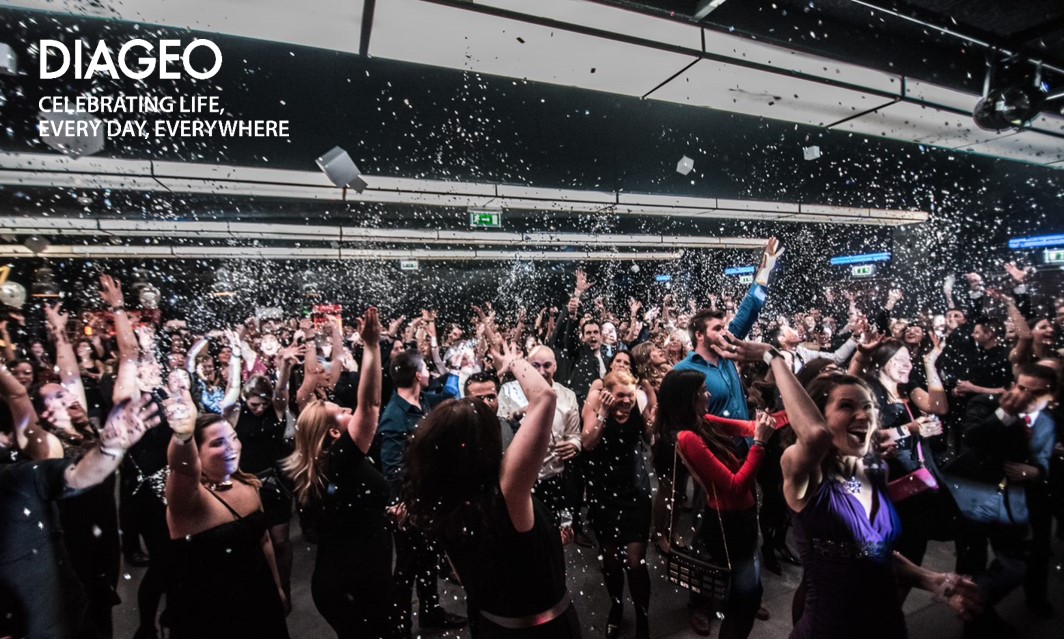 FELADATOKHOW TO SERVE Customer Master Data related data cleansing Customer Master Data related form update Customer Data and Customer Account related reporting and analytics, excel skills expertise Support cross system data validation and sample check validation Working in line with our control environmentELVÁRÁSOKINGREDIENTS Ongoing studies in Finance/Business Administration Upper intermediate English knowledge, primarily in writing Strong Excel knowledge is desired SAP knowledge is an advantage Interest in working for our company after the trainee program as well in one of our departments  Good communication and logical skills  Willing to learn  Responsibility  Positive attitude towards workCHERRY ON TOP Easy to reach downtown location Opportunity to climb up on the career ladder We won the Fittest Workplace Award, of course we have a Gym Urban legend is true, we do have a Rooftop Bar Our unique brands are available in our staff shop We live our values and color our lives Gross salary: 1065 HUF/hourPlease apply after registration and indicate the position name or send your CV to the following e-mail address: cseko.orsolya@minddiak.huIf you have any questions do not hesitate to contact the following phone number: +36/70/452-3304KAPCSOLATTARTÓ:Csekő Orsolya 
cseko.orsolya@minddiak.huRÉSZLETEK:SzakterületPénzügy/Számvitel/KontrollingMunkakörCustomer Master Data ExecutiveTraineeTervezett kezdés dátumaazonnaliSzükséges nyelvismeretangol szóban: középfok írásban: középfok